Приложение № 4 Техническое задание.	Стрелочный перевод активно используется при выполнении маневровой работы, интенсивность движения – выше средней.	Дополнительную нагрузку на стрелочный перевод, также оказывает его расположение его в кривом участке пути, что и становится повышенной нагрузкой на остряки.	Износ контррельсов в блоке крестовины достиг величины, не дающей возможности устранить по боковому направлению и контрольное расстояние между рабочей гранью сердечника крестовины и рабочей гранью головки контррельса 1468 мм. (при норме не менее 1472 мм.) и по прямому направлению, контрольное расстояние между рабочей гранью сердечника крестовины и рабочей гранью головки контррельса 1470 мм. (при норме не менее 1472 мм.)Комплект стрелочного перевода :	стрелочный перевод  правый	 Р65 1/9 проект 2434(дерево) или 	стрелочный перевод  правый	 Р65 1/9 проект 2766(дерево) данные проекты взаимозаменяемы.	вертикальный и боковой износ не более 3мм;	выкашивание остряка минимальное, не более 100 мм;	износ сердечника не более 5 мм, а лучше восстановленный методом наплавки до геометрических значений;	наличие всех вкладышей (сухарей);	наличие всех номерных башмаков;Комплектация стрелочного перевода должна включать в себя:	Рельс рамный прямой с остряком кривым: 1 шт.	Рельс рамный кривой с остряком прямым: 1 шт.	Крестовина: 1 шт.	Рельс крестовины с контррельсом: 1 шт.	Рельс Р-65 4897 мм: 2 шт.	Рельс Р-65 4928 мм: 1 шт.	Рельс Р-65 4988 мм: 1 шт.	Рельс Р-65 5012 мм: 1 шт.	Рельс Р-65 7994 мм: 1 шт.	Накладки 1Р65: 20 шт.	Комплект подкладок: 1 компл.	Бокс с деталями: 1 шт.	Подкладки СД-65: 104 шт.Комплект бруса А-4 II	Назначение:	Брус переводной пропитанный тип А4-2 предназначен: для стрелочного перевода Р-65 1/9.	Объем комплекта бруса деревянного переводного пропитанного А4-2 — 9,522 куб.мКомплектность:	Брус (3.0   м) 17 шт.	Брус (3.25 м) 10 шт.	Брус (3.5   м) 8 шт.	Брус (3.75 м) 4 шт.	Брус (4.0   м) 6 шт.	Брус (4.25 м) 5 шт.	Брус (4.5   м) 6 шт.	Брус (4.75 м) 4 шт.	Брус (5.0   м) 4 шт.	Брус (5.25 м) 4 шт.Итого 68 шт.	Также отвечать следующим требованиям :	по качеству и геометрическим параметрам древесины — ГОСТ 78-2004 «Шпалы деревянные для железных дорог широкой колеи»;защитное средство (антисептик) — ГОСТ 2770-74 «Масло каменноугольное для пропитки древесины»;технология защиты (пропитка) — ГОСТ 20022.5-93 «Защита древесины.   Автоклавная пропитка маслянистыми защитными средствами».	Защищенность бруса полностью соответствовать требованиям ГОСТ 20022.0–93 «Защита древесины. Параметры защищенности». Влажность перед пропиткой составляет не более 25%. Влажность древесины определяется в соответствии ГОСТ 20022.14-84 «Защита древесины. Методы определения предпропиточной влажности»Глубина пропитки не менее 5 мм/Шпалы деревянные хвойных пород.Шпалы деревянные хвойных пород, пропитанные каменноугольным маслом, наколотые, нескобированные Тип-2 (160х230 мм) ГОСТ 58615-2019. Пропитка производиться в автоклавах по способу «давление-давление-вакуум) в соответствии с ГОСТ 20222.5-93.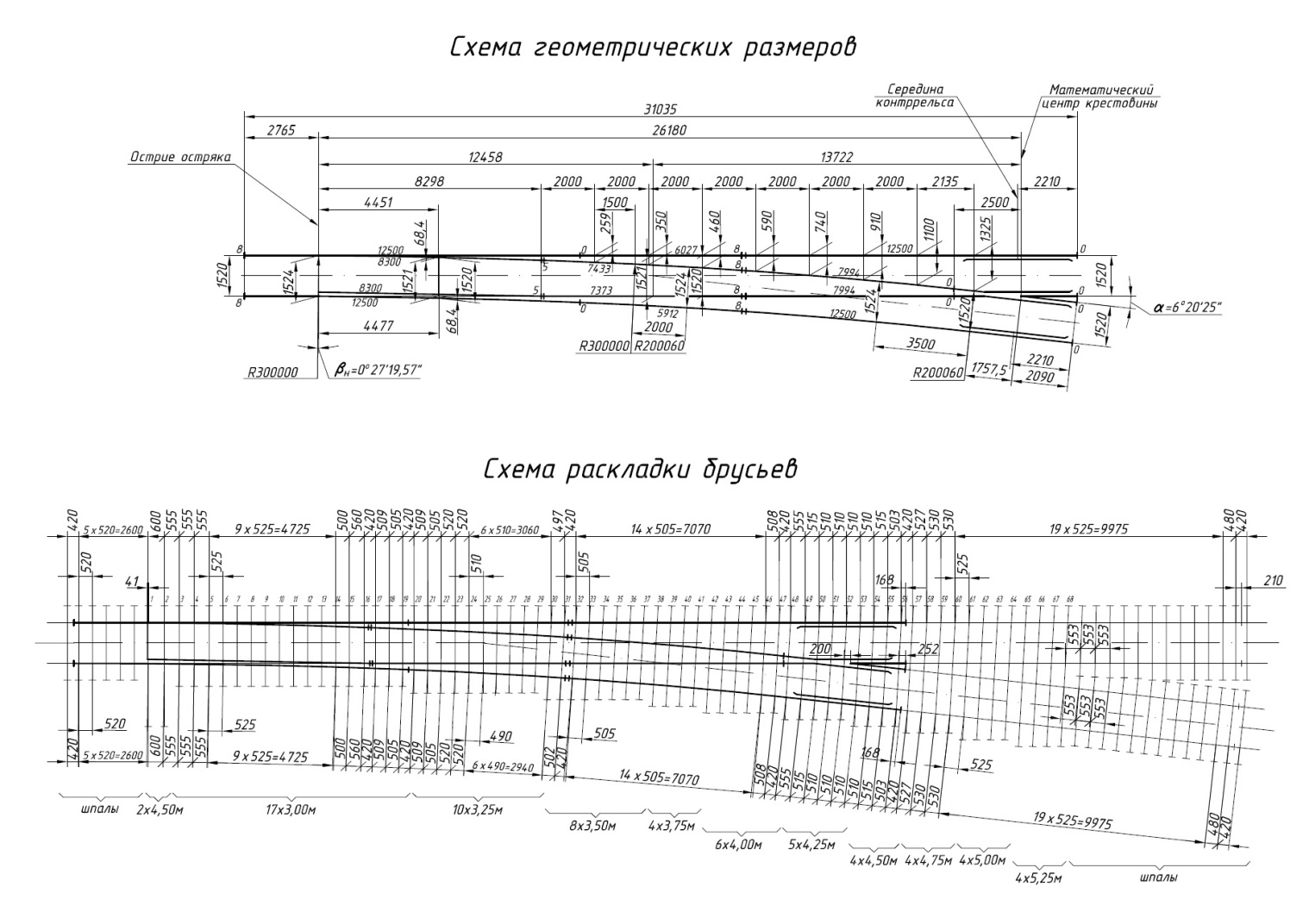 